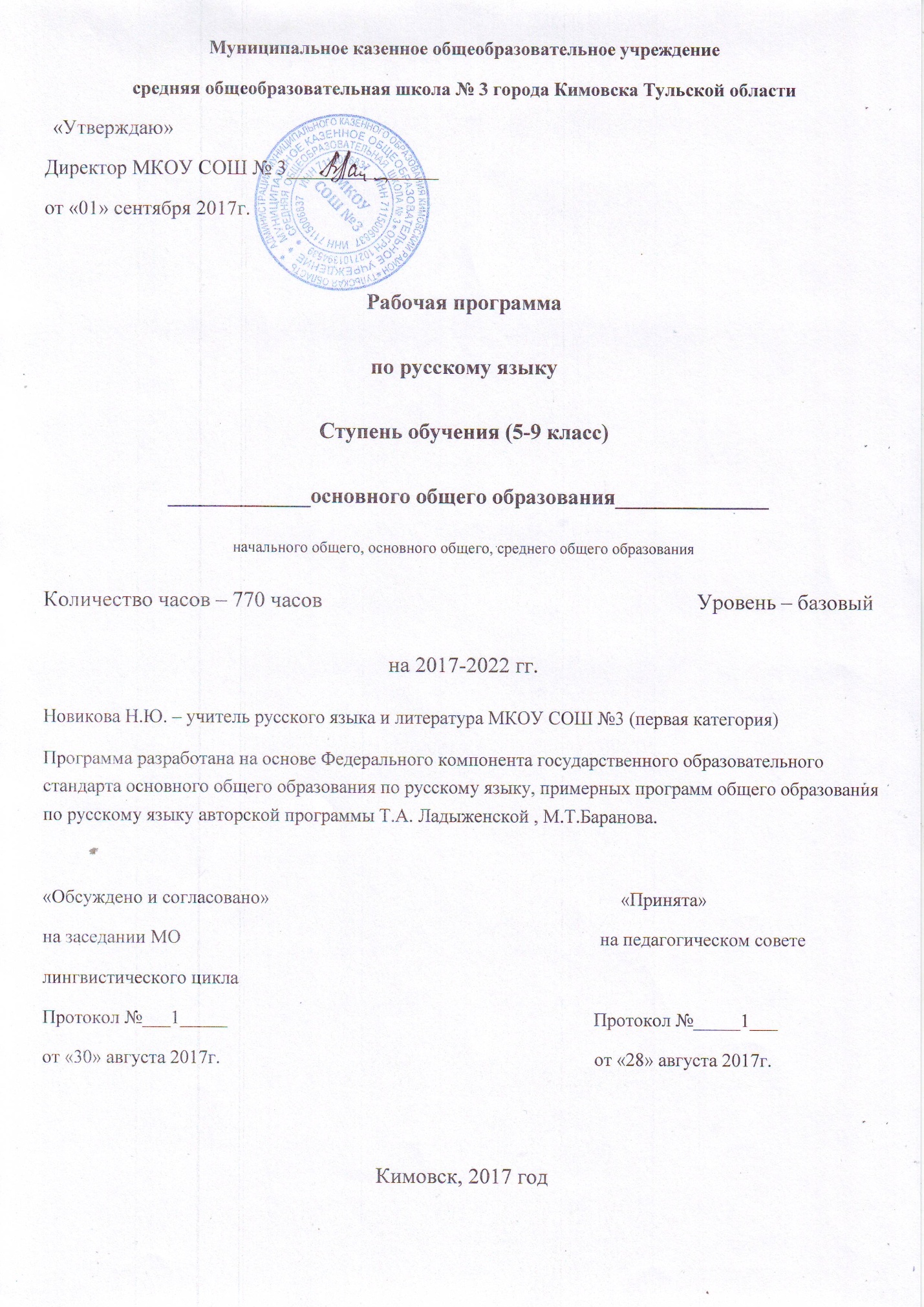 Пояснительная запискаРабочая программа по русскому языку составлена на основе федерального компонента государственного стандарта основного общего образования, примерной программы основного общего образования по русскому языку к УМК Т.А. Ладыженской,М.Т. Баранова, Л.А. Тростенцовой и др. (М.: Просвещение).Данная программа по русскому языку для основной школы обеспечивает преемственность обучения с подготовкой учащихся в начальной школе и разработана на основе Примерной программы основного общего образования по русскому языку, созданной с учетом:программы духовно-нравственного развития гражданина России;фундаментального ядра содержания общего образования по русскому языку;требований к результатам освоения основной образовательной программы основного общего образования;программы развития универсальных учебных действий.Программа реализует следующие основные функции:- информационно-методическую;- организационно-планирующую;- контролирующую.Информационно-методическая функция позволяет всем участникам учебно-воспитательного процесса получить представление о целях, содержании, общей стратегии образования, воспитания и развития школьников средствами учебного предмета, о специфике каждого этапа обучения.Организационно-планирующая функция предусматривает выделение этапов обучения, определение количественных и качественных характеристик учебного материала и уровня подготовки учащихся на каждом этапе.Контролирующая функция заключается в том, что программа, задавая требования к содержанию речи, коммуникативным умениям, к отбору языкового материала и к уровню обученности школьников на каждом этапе обучения, может служить основой для сравнения полученных в ходе контроля результатов.Программа служит ориентиром при тематическом планировании курса. Программа определяет инвариантную (обязательную) часть учебного курса, за пределами которого остается возможность выбора вариативной составляющей содержания образования. При этом собственный подход в части структурирования учебного материала, определения последовательности изучения этого материала, а также путей формирования системы знаний, умений и способов деятельности, развития и социализации учащихся остается за учителем.Цели обучениявоспитание гражданственности и патриотизма, любви к русскому языку; сознательного отношения к языку как к духовной ценности, средству общения и получения знаний;развитие речевой и мыслительной деятельности; коммуникативных умений и навыков; готовности и способности к речевому взаимодействию и взаимопониманию; потребности в речевом самосовершенствовании;освоение знаний о русском языке, его устройстве и функционировании в различных сферах и ситуациях общения; стилистических ресурсах, основных нормах русского литературного языка и речевого этикета; обогащение словарного запаса и расширение круга используемых грамматических средств;формирование умений опознавать, анализировать, классифицировать языковые факты, оценивать их с точки зрения нормативности и соответствия сфере и ситуации общения; осуществлять информационный поиск, извлекать и преобразовывать необходимую информацию;применение полученных знаний и умений в речевой практике.Эти цели обусловливают следующие задачи:дать учащимся представление о роли языка в жизни общества, о языке как развивающемся явлении, о месте русского языка в современном мире, о его богатстве и выразительности;обеспечить усвоение определенного круга знаний из области фонетики, графики, орфоэпии, орфографии, лексики, морфемики, словообразования, морфологии, синтаксиса, пунктуации, стилистики, а также формирование умений применять эти знания на практике;развивать речь учащихся: обогащать их активный и пассивный запас слов, грамматический строй речи; способствовать усвоению норм литературного языка, формированию и совершенствованию умений и навыков грамотного и свободного владения устной и письменной речью во всех основных видах речевой деятельности;формировать и совершенствовать орфографические и пунктуационные умения и навыки.2. Общая характеристика учебного предметаСодержание курса русского языка в основной школе обусловлено общей нацеленностью образовательного процесса на достижение метапредметных и предметных целей обучения, что возможно на основе компетентностного подхода, который обеспечивает формирование и развитиекоммуникативной, языковой и лингвистической (языковедческой) и культуроведческой компетенций.Коммуникативная компетенция предполагает овладение видами речевой деятельности и основами культуры устной и письменной речи, базовыми умениями и навыками использования языка в жизненно важных для данного возраста сферах и ситуациях общения. Коммуникативная компетентность проявляется в умении определять цели коммуникации, оценивать речевую ситуацию, учитывать намерения и способы коммуникации партнера, выбирать адекватные стратегии коммуникации, быть готовым к осмысленному изменению собственного речевого поведения.Языковая и лингвистическая (языковедческая) компетенции формируются на основе овладения необходимыми знаниями о языке как знаковой системе и общественном явлении, его устройстве, развитии и функционировании; освоения основных норм русского литературного языка; обогащения словарного запаса и грамматического строя речи учащихся; формирования способности к анализу и оценке языковых явлений и фактов, необходимых знаний о лингвистике как науке, ее основных разделах и базовых понятиях; умения пользоваться различными видами лингвистических словарей.Культуроведческая компетенция предполагает осознание родного языка как формы выражения национальной культуры, понимание взаимосвязи языка и истории народа, национально-культурной специфики русского языка, освоение норм русского речевого этикета, культуры межнационального общения; способность объяснять значения слов с национально-культурным компонентом.Усиление коммуникативно-деятельностной направленности курса русского языка, нацеленность его на метапредметные результаты обучения являются важнейшими условиями формирования функциональной грамотности как способности человека максимально быстро адаптироваться во внешней среде и активно в ней функционировать.Основными индикаторами функциональной грамотности, имеющей метапредметный статус, являются:коммуникативные универсальные учебные действия : владеть всеми видами речевой деятельности, строить продуктивное речевое взаимодействие со сверстниками и взрослыми; адекватно воспринимать устную и письменную речь; точно, правильно, логично и выразительно излагать свою точку зрения по поставленной проблеме; соблюдать в процессе коммуникации основные нормы устной и письменной речи и правила русского речевого этикета.;познавательные универсальные учебные действия: формулировать проблему, выдвигать аргументы, строить логическую цепь рассуждения, находить доказательства, подтверждающие или опровергающие тезис; осуществлять библиографический поиск, извлекать необходимую информацию из различных источников; определять основную и второстепенную информацию, осмысливать цель чтения, выбирая вид чтения в зависимости от коммуникативной цели; применять методы информационного поиска, в том числе с помощью компьютерных средств; перерабатывать, систематизировать информацию и предъявлять ее разными способами;регулятивные универсальные учебные действия: ставить и адекватно формулировать цель деятельности, планировать последовательность действий и при необходимости изменять ее; осуществлять самоконтроль, самооценку, самокоррекцию.Процесс обучения должен быть ориентирован не только на формирование навыков анализа языка, способности классифицировать языковые явления и факты, но и на воспитание речевой культуры, формирование таких жизненно важных умений, как использование различных видов чтения, информационная переработка текстов, различные формы поиска информации и разные способы передачи ее. Таким образом, обучение русскому (родному) языку в основной школе должно обеспечить общекультурный уровень человека.3. Описание места учебного предмета в учебном планеФедеральный базисный (образовательный) учебный план для образовательных учреждений Российской Федерации предусматривает обязательное изучение русского языка на этапе основного общего образования в объеме 770ч. В том числе: в 5 классе — 210 ч, в 6 классе — 210 ч, в 7 классе — 140 ч, в 8 классе —105 ч, в 9 классе — 105 ч.4.Описание ценностных ориентиров содержания учебного предметаРусский язык — это родной язык русского народа, государственный язык Российской Федерации; средство межнационального общения, консолидации и единения народов России; основа формирования гражданской идентичности и толерантности в поликультурном обществе.Метапредметные образовательные функции родного языка определяют универсальный, обобщающий характер воздействия предмета «Русский (родной) язык» на формирование личности ребенка в процессе его обучения в школе. Русский (родной) язык является основой развития мышления, воображения, интеллектуальных и творческих способностей учащихся; основой самореализации личности, развития способности к самостоятельному усвоению новых знаний и умений, включая организацию учебной деятельности. Родной язык является средством приобщения к духовному богатству русской культуры и литературы, основным каналом социализации личности, приобщения ее к культурно-историческому опыту человечества. Будучи формой хранения и усвоения различных знаний, русский язык неразрывно связан со всеми школьными предметами, влияет на качество их усвоения, а в дальнейшем на качество овладения профессиональными навыками. Умение общаться, добиваться успеха в процессе коммуникации, высокая социальная и профессиональная активность являются теми характеристиками личности, которые во многом определяют достижения человека практически во всех областях жизни, способствуют его социальной адаптации к изменяющимся условиям современного мира. Родной язык является основой формирования этических норм поведения ребенка в разных жизненных ситуациях, развития способности давать аргументированную оценку поступкам с позиций моральных норм.Основные содержательные линииНаправленность курса русского (родного) языка на формирование коммуникативной, языковой и лингвистической (языковедческой) и культуроведческой компетенций нашла отражение в структуре программы. В ней выделяются три сквозные содержательные линии, обеспечивающие формирование указанных компетенций:• содержание, обеспечивающее формирование коммуникативной компетенции;• содержание, обеспечивающее формирование языковой и лингвистической (языковедческой) компетенций;• содержание, обеспечивающее формирование культуроведческой компетенции.Первая содержательная линия представлена в программе разделами, изучение которых направлено на сознательное формирование навыков речевого общения: «Речь и речевое общение», «Речевая деятельность», «Текст», «Функциональные разновидности языка».Вторая содержательная линия включает разделы, отражающие устройство языка и особенности функционирования языковых единиц: «Общие сведения о языке», «Фонетика и орфоэпия», «Графика», «Морфемика и словообразование», «Лексикология и фразеология», «Морфология», «Синтаксис», «Культура речи», «Правописание: орфография и пунктуация».Третья содержательная линия представлена в программе разделом «Язык и культура», изучение которого позволит раскрыть связь языка с историей и культурой народа.В учебном процессе указанные содержательные линии неразрывно взаимосвязаны и интегрированы. При изучении каждого раздела курса учащиеся не только получают соответствующие знания и овладевают необходимыми умениями и навыками, но и совершенствуют виды речевой деятельности, развивают различные коммуникативные умения, а также углубляют представление о родном языке как национально-культурном феномене.Личностные, метапредметные и предметные результатыосвоения учебного материалаЛичностными результатами освоения выпускниками основной школы программы по русскому языку являются:1) понимание русского языка как одной из основных национально-культурных ценностей русского народа, определяющей роли родного языка в развитии интеллектуальных, творческих способностей и моральных качеств личности, его значения в процессе получения школьного образования;2) осознание эстетической ценности русского языка; уважительное отношение к родному языку, гордость за него; потребность сохранить чистоту русского языка как явления национальной культуры; стремление к речевому самосовер-шенствованию;3) достаточный объем словарного запаса и усвоенных грамматических средств для свободного выражения мыслей и чувств в процессе речевого общения; способность к самооценке на основе наблюдения за собственной речью.Метапредметными результатами освоения выпускниками основной школы программы по русскому языку являются:1) владение всеми видами речевой деятельности:Аудирование и чтение:• адекватное понимание информации устного и письменного сообщения (коммуникативной установки, темы текста, основной мысли; основной и дополнительной информации);• владение разными видами чтения (поисковым, просмотровым, ознакомительным, изучающим) текстов разных стилей и жанров;• адекватное восприятие на слух текстов разных стилей и жанров; владение разными видами аудирования (выборочным, ознакомительным, детальным);• способность извлекать информацию из различных источников, включая средства массовой информации, компакт-диски учебного назначения, ресурсы Интернета; свободно пользоваться словарями различных типов, справочной литературой, в том числе и на электронных носителях;• овладение приемами отбора и систематизации материала на определенную тему; умение вести самостоятельный поиск информации; способность к преобразованию, сохранению и передаче информации, полученной в результате чтения или аудирования;• умение сопоставлять и сравнивать речевые высказывания с точки зрения их содержания, стилистических особенностей и использованных языковых средств;говорение и письмо:• способность определять цели предстоящей учебной деятельности (индивидуальной и коллективной), последовательность действий, оценивать достигнутые результаты и адекватно формулировать их в устной и письменной форме;• умение воспроизводить прослушанный или прочитанный текст с заданной степенью свернутости (план, пересказ, конспект, аннотация);• умение создавать устные и письменные тексты разных типов, стилей речи и жанров с учетом замысла, адресата и ситуации общения;• способность свободно, правильно излагать свои мысли в устной и письменной форме, соблюдать нормы построения текста (логичность, последовательность, связность, соответствие теме и др.); адекватно выражать свое отношение к фактам и явлениям окружающей действительности, к прочитанному, услышанному, увиденному;• владение различными видами монолога (повествование, описание, рассуждение; сочетание разных видов монолога) и диалога (этикетный, диалог-расспрос, диалог-побуждение, диалог — обмен мнениями и др.; сочетание разных видов диалога);• соблюдение в практике речевого общения основных орфоэпических, лексических, грамматических, стилистических норм современного русского литературного языка; соблюдение основных правил орфографии и пунктуации в процессе письменного общения;• способность участвовать в речевом общении, соблюдая нормы речевого этикета; адекватно использовать жесты, мимику в процессе речевого общения;• способность осуществлять речевой самоконтроль в процессе учебной деятельности и в повседневной практике речевого общения; способность оценивать свою речь с точки зрения ее содержания, языкового оформления; умение находить грамматические и речевые ошибки, недочеты, исправлять их; совершенствовать и редактировать собственные тексты;• умение выступать перед аудиторией сверстников с небольшими сообщениями, докладом, рефератом; участие в спорах, обсуждениях актуальных тем с использованием различных средств аргументации;2) применение приобретенных знаний, умений и навыков в повседневной жизни; способность использовать родной язык как средство получения знаний по другим учебным предметам; применение полученных знаний, умений и навыков анализа языковых явлений на межпредметном уровне.3) коммуникативно целесообразное взаимодействие с окружающими людьми в процессе речевого общения, совместного выполнения какого-либо задания, участия в спорах, обсуждениях актуальных тем; овладение национально-культурными нормами речевого поведения в различных ситуациях формального и неформального межличностного и межкультурного общения.Предметными результатами освоения выпускниками основной школы программы по русскому языку являются:1) представление об основных функциях языка, о роли русского языка как национального языка русского народа, как государственного языка Российской Федерации и языка межнационального общения, о связи языка и культуры народа, о роли родного языка в жизни человека и общества;2) понимание места родного языка в системе гуманитарных наук и его роли в образовании в целом;3) усвоение основ научных знаний о родном языке; понимание взаимосвязи его уровней и единиц;4) освоение базовых понятий лингвистики: лингвистика и ее основные разделы; язык и речь, речевое общение, речь устная и письменная; монолог, диалог и их виды; ситуация речевого общения; разговорная речь, научный, публицистический, официально-деловой стили, язык художественной литературы; жанры научного, публицистического, официально-делового стилей и разговорной речи; функционально-смысловые типы речи (повествование, описание, рассуждение); текст, типы текста; основные единицы языка, их признаки и особенности употребления в речи;5) овладение основными стилистическими ресурсами лексики и фразеологии русского языка, основными нормами русского литературного языка (орфоэпическими, лексическими, грамматическими, орфографическими, пунктуационными), нормами речевого этикета и использование их в своей речевой практике при создании устных и письменных высказываний;6) опознавание и анализ основных единиц языка, грамматических категорий языка, уместное употребление языковых единиц адекватно ситуации речевого общения;7) проведение различных видов анализа слова (фонетический, морфемный, словообразовательный, лексический, морфологический), синтаксического анализа словосочетания и предложения, многоаспектного анализа текста с точки зрения его основных признаков и структуры, принадлежности копределенным функциональным разновидностям языка, особенностей языкового оформления, использования выразительных средств языка;8) понимание коммуникативно-эстетических возможностей лексической и грамматической синонимии и использование их в собственной речевой практике;9) осознание эстетической функции родного языка, способность оценивать эстетическую сторону речевого высказывания при анализе текстов художественной литературы.Содержание учебного предметаКоммуникативная компетенцияРечь и речевое общение. Речь устная и письменная, диалогическая и монологическая.Сферы речевого общения. Функциональные разновидности языка (разговорная речь, функциональные стили: научный, публицистический, официально-деловой; язык художественной литературы), их основные особенности. Ситуации речевого общения.Основные жанры научного (отзыв, реферат, выступление, доклад, статья, рецензия), публицистического (выступление, статья, интервью, очерк), официально-делового (расписка, доверенность, заявление, резюме) стилей, разговорной (рассказ, беседа, спор) речи. Культура речи. Критерии культуры речи.Текст как продукт речевой деятельности. Функционально-смысловые типы текста: повествование, описание, рассуждение. Структура текста. Основные виды информационной переработки текста: план, конспект, аннотация. Анализ текста с точки зрения его темы, основной мысли, структуры, принадлежности к функционально-смысловому типу, определенной функциональной разновидности языка, определенному стилю.Овладение основными видами речевой деятельности: аудированием (слушанием), говорением, чтением, письмом.Адекватное восприятие устной и письменной речи в соответствии с ситуацией речевого общения. Создание устных монологических и диалогических высказываний на актуальные социально-культурные, нравственно-этические, бытовые, учебные темы в соответствии с целями и ситуацией общения.Овладение различными видами чтения (ознакомительное, изучающее, просмотровое), приемами работы с учебной книгой и другими информационными источниками, включая ресурсы Интернета.Изложение содержания прослушанного или прочитанного текста (подробное, сжатое, выборочное). Написание сочинений различных видов; создание текстов разных стилей и жанров: тезисы, конспект, отзыв, рецензия, аннотация; письмо; расписка, доверенность, заявление.Языковая и лингвистическая (языковедческая) компетенцииОбщие сведения о языкеРоль языка в жизни человека и общества. Русский язык – национальный язык русского народа, государственный язык Российской Федерации и язык межнационального общения. Русский язык – язык русской художественной литературы. Русский язык как развивающееся явление. Лексические и фразеологические новации последних лет. Понятие о русском литературном языке и его нормах. Основные лингвистические словари. Извлечение необходимой информации из словарей.Наука о русском языке и ее основные разделы. Краткие сведения о выдающихся отечественных лингвистах.Система языкаФонетика. ОрфоэпияОсновные средства звуковой стороны речи: звуки речи, слог, ударение, интонация.Система гласных и согласных звуков. Изменение звуков в речевом потоке. Соотношение звука и буквы. Элементы фонетической транскрипции.Основные орфоэпические нормы русского литературного языка.Связь фонетики с графикой и орфографией.Основные выразительные средства фонетики.Правильное произношение слов и интонирование предложений. Оценка собственной и чужой речи с точки зрения орфоэпических и интонационных норм.Применение знаний и умений по фонетике в практике правописания.Состав слова (морфемика) и словообразованиеМорфема – минимальная значимая единица языка. Виды морфем: корень, приставка, суффикс. Чередование звуков в морфемах. Основа слова.Основные способы образования слов.Основные выразительные средства морфемики и словообразования.Применение знаний и умений по морфемике и словообразованию в практике правописания.Лексика и фразеологияСлово – основная единица языка.Лексическое значение слова. Однозначные и многозначные слова; прямое и переносное значения слова.Синонимы. Антонимы. Омонимы.Стилистически окрашенная лексика русского языка.Исконно русские и заимствованные слова.Лексика общеупотребительная и лексика ограниченного употребления.Фразеологизмы; их значение и употребление. Пословицы, поговорки, афоризмы и крылатые слова как явления фразеологической системы.Понятие об этимологии, истории происхождения слов и фразеологизмов.Основные лексические нормы современного русского литературного языка.Основные выразительные средства лексики и фразеологии.Употребление лексических средств в соответствии со значением, сферой и ситуацией общения. Оценка своей и чужой речи с точки зрения точного, уместного и выразительного словоупотребления.МорфологияСистема частей речи в русском языке.Самостоятельные части речи, их грамматическое значение, морфологические признаки, синтаксическая роль.Служебные части речи.Междометия и звукоподражательные слова.Основные морфологические нормы русского литературного языка.Основные выразительные средства морфологии.Употребление форм слов различных частей речи в соответствии с нормами современного русского литературного языка.Применение знаний и умений по морфологии в практике правописания.СинтаксисСловосочетание и предложение как основные единицы синтаксиса.Синтаксические связи слов в словосочетании и предложении.Виды предложений по цели высказывания и эмоциональной окраске.Грамматическая (предикативная) основа предложения. Предложения простые и сложные.Главные и второстепенные члены предложения и способы их выражения.Предложения двусоставные и односоставные, распространенные и нераспространенные, полные и неполные.Однородные члены предложения. Обособленные члены предложения.Обращения. Вводные, вставные слова и конструкции.Предложения сложносочиненные, сложноподчиненные, бессоюзные.Сложные предложения с различными видами связи.Способы передачи чужой речи.Текст. Деление текста на смысловые части и основные средства связи между ними.Основные синтаксические нормы современного русского литературного языка.Основные выразительные средства синтаксиса.Употребление синтаксических конструкций в соответствии с нормами русского литературного языка.Применение знаний и умений по синтаксису в практике правописания.Правописание: орфография и пунктуацияОрфографияПравописание гласных и согласных в составе морфем.Правописание Ъ и Ь.Слитные, дефисные и раздельные написания.Прописная и строчная буквы.Перенос слов.Соблюдение основных орфографических норм.ПунктуацияЗнаки препинания, их функции. Одиночные и парные знаки препинания.Знаки препинания в конце предложения, в простом и в сложном предложениях, при прямой речи, цитировании, диалоге.Сочетание знаков препинания.Употребление пунктуационных знаков.Культуроведческая компетенцияОтражение в языке культуры и истории народа.Русский речевой этикет.Выявление единиц языка с национально-культурным компонентом значения в произведениях устного народного творчества, в художественной литературе и исторических текстах; объяснение их значения с помощью лингвистических словарей (толковых, этимологических и др.)5 класс (210 ч.)Язык и общение – 2 часаПовторение изученного в начальных классах – 32 часаСинтаксис. Пунктуация. Культура речи – 43 часаФонетика. Орфоэпия. Графика. Орфография. Культура речи – 18 часовЛексика. Культура речи – 12 часовМорфемика. Орфография. Культура речи – 20 часовИмя существительное – 22 часаИмя прилагательное – 11 часовГлагол – 24 часаПовторение и систематизация изученного – 26 часов6 класс (210ч.)Введение – 1 часПовторение изученного в 5 классе – 11 часовЛексика. Культура речи – 10 часовФразеология. Культура речи – 3 часаСловообразование и орфография. Культура речи – 27 часовМорфология и орфография. Культура речи – 133 часаПовторение и систематизация изученного в 5 и 6 классах – 25 часов7 класс (140 ч.)Введение – 1 часПовторение изученного в 5 – 6 классах – 15 часовМорфология. Орфография. Культура речи – 115 часовПовторение и систематизация изученного в 5 – 7 классах –7 часов8 класс (105 ч.)Введение – 1 часПовторение изученного в 5 – 7 классах 8 часовСинтаксис и пунктуация – 85 часовПовторение изученного в 8 классе – 8 часов9 класс (105 ч.)Введение – 1 часПовторение изученного в 5 – 8 классах 5 часовСинтаксис и пунктуация. Сложное предложение – 65 часовПовторение и систематизация изученного в 9 классе – 30 часовРезервное время – 6 часаПланируемые результаты изучения учебного материалаРечь и речевое общениеВыпускник научится:• использовать различные виды монолога (повествование, описание, рассуждение; сочетание разных видов монолога) в различных ситуациях общения;• использовать различные виды диалога в ситуациях формального и неформального, межличностного и межкультурного общения;• соблюдать нормы речевого поведения в типичных ситуациях общения;• оценивать образцы устной монологической и диалогической речи с точки зрения соответствия ситуации речевого общения, достижения коммуникативных целей речевого взаимодействия, уместности использованных языковых средств;• предупреждать коммуникативные неудачи в процессе речевого общения.Выпускник получит возможность научиться:• выступать перед аудиторией с небольшим докладом; публично представлять проект, реферат; публично защищать свою позицию;• участвовать в коллективном обсуждении проблем, аргументировать собственную позицию, доказывать её, убеждать;• понимать основные причины коммуникативных неудач и объяснять их.Речевая деятельность. АудированиеВыпускник научится:• различным видам аудирования (с полным пониманием аудиотекста, с пониманием основного содержания, с выборочным извлечением информации); передавать содержание аудиотекста в соответствии с заданной коммуникативной задачей в устной форме;• понимать и формулировать в устной форме тему, коммуникативную задачу, основную мысль, логику изложения учебно-научного, публицистического, официально-делового, художественного аудиотекстов, распознавать в них основную и дополнительную информацию, комментировать её в устной форме;Выпускник получит возможность научиться:• понимать явную и скрытую (подтекстовую) информацию публицистического текста (в том числе в СМИ), анализировать и комментировать её в устной форме.ЧтениеВыпускник научится:• понимать содержание прочитанных учебно-научных, публицистических (информационных и аналитических, художественно-публицистического жанров), художественных текстов и воспроизводить их в устной форме в соответствии с ситуацией общения, а также в форме ученического изложения (подробного, выборочного, сжатого), в форме плана, тезисов (в устной и письменной форме);• использовать практические умения ознакомительного, изучающего, просмотрового способов (видов) чтения в соответствии с поставленной коммуникативной задачей;• передавать схематически представленную информацию в виде связного текста;• использовать приёмы работы с учебной книгой, справочниками и другими информационными источниками, включая СМИ и ресурсы Интернета;• отбирать и систематизировать материал на определённую тему, анализировать отобранную информацию и интерпретировать её в соответствии с поставленной коммуникативной задачей.Выпускник получит возможность научиться:• понимать, анализировать, оценивать явную и скрытую (подтекстовую) информацию в прочитанных текстах разной функционально-стилевой и жанровой принадлежности;• извлекать информацию по заданной проблеме (включая противоположные точки зрения на её решение) из различных источников (учебно-научных текстов, текстов СМИ, в том числе представленных в электронном виде на различных информационных носителях, официально-деловых текстов), высказывать собственную точку зрения на решение проблемы.ГоворениеВыпускник научится:• создавать устные монологические и диалогические высказывания (в том числе оценочного характера) на актуальные социально-культурные, нравственно-этические, бытовые, учебные темы (в том числе лингвистические, а также темы, связанные с содержанием других изучаемых учебных предметов) разной коммуникативной направленности в соответствии с целями и ситуацией общения (сообщение, небольшой доклад в ситуации учебно-научного общения, бытовой рассказ о событии, история, участие в беседе, споре);• обсуждать и чётко формулировать цели, план совместной групповой учебной деятельности, распределение частей работы;• извлекать из различных источников, систематизировать и анализировать материал на определённую тему и передавать его в устной форме с учётом заданных условий общения;• соблюдать в практике устного речевого общения основные орфоэпические, лексические, грамматические нормы современного русского литературного языка; стилистически корректно использовать лексику и фразеологию, правила речевого этикета.Выпускник получит возможность научиться:• создавать устные монологические и диалогические высказывания различных типов и жанров в учебно-научной (на материале изучаемых учебных дисциплин), социально-культурной и деловой сферах общения;• выступать перед аудиторией с докладом; публично защищать проект, реферат;       • анализировать и оценивать речевые высказывания с точки зрения их успешности в достижении прогнозируемого результата.ПисьмоВыпускник научится:• создавать письменные монологические высказывания разной коммуникативной направленности с учётом целей и ситуации общения (ученическое сочинение на социально-культурные, нравственно-этические, бытовые и учебные темы, рассказ о событии, тезисы, неофициальное письмо, отзыв, расписка, доверенность, заявление);• излагать содержание прослушанного или прочитанного текста (подробно, сжато, выборочно) в форме ученического изложения, а также тезисов, плана;• соблюдать в практике письма основные лексические, грамматические, орфографические и пунктуационные нормы современного русского литературного языка; стилистически корректно использовать лексику и фразеологию.Выпускник получит возможность научиться:• писать рецензии, рефераты;• составлять аннотации, тезисы выступления, конспекты;• писать резюме, деловые письма, объявления с учётом внеязыковых требований, предъявляемых к ним, и в соответствии со спецификой употребления языковых средств.ТекстВыпускник научится:• анализировать и характеризовать тексты различных типов речи, стилей, жанров с точки зрения смыслового содержания и структуры, а также требований, предъявляемых к тексту как речевому произведению;• осуществлять информационную переработку текста, передавая его содержание в виде плана (простого, сложного), тезисов, схемы, таблицы и т. п.;• создавать и редактировать собственные тексты различных типов речи, стилей, жанров с учётом требований к построению связного текста.Выпускник получит возможность научиться:• создавать в устной и письменной форме учебно-научные тексты с учётом внеязыковых требований, предъявляемых к ним, и в соответствии со спецификой употребления в них языковых средств.Функциональные разновидности языкаВыпускник научится:• владеть практическими умениями различать тексты разговорного характера, научные, публицистические, официально-деловые, тексты художественной литературы (экстралингвистические особенности, лингвистические особенности на уровне употребления лексических средств, типичных синтаксических конструкций);• различать и анализировать тексты разных жанров,• создавать устные и письменные высказывания разных стилей, жанров и типов речи;• оценивать чужие и собственные речевые высказывания разной функциональной направленности с точки зрения соответствия их коммуникативным требованиям и языковой правильности;• исправлять речевые недостатки, редактировать текст;• выступать перед аудиторией сверстников с небольшими информационными сообщениями, сообщением и небольшим докладом на учебно-научную тему.Выпускник получит возможность научиться:• различать и анализировать тексты разговорного характера, научные, публицистические, официально-деловые, тексты художественной литературы с точки зрения специфики использования в них лексических, морфологических, синтаксических средств;• создавать тексты различных функциональных стилей и жанров, участвовать в дискуссиях на учебно-научные темы; составлять резюме, деловое письмо, объявление в официально-деловом стиле; готовить выступление, информационную заметку, сочинение-рассуждение в публицистическом стиле; принимать участие в беседах, разговорах, спорах в бытовой сфере общения, соблюдая нормы речевого поведения; создавать бытовые рассказы, истории, писать дружеские письма с учётом внеязыковых требований, предъявляемых к ним, и в соответствии со спецификой употребления языковых средств;• анализировать образцы публичной речи с точки зрения её композиции, аргументации, языкового оформления, достижения поставленных коммуникативных задач;• выступать перед аудиторией сверстников с небольшой протокольно-этикетной, развлекательной, убеждающей речью.Общие сведения о языкеВыпускник научится:• характеризовать основные социальные функции русского языка в России и мире, место русского языка среди славянских языков, роль старославянского (церковнославянского) языка в развитии русского языка;• определять различия между литературным языком и диалектами, просторечием, профессиональными разновидностями языка, жаргоном и характеризовать эти различия;• оценивать использование основных изобразительных средств языка.Выпускник получит возможность научиться:• характеризовать вклад выдающихся лингвистов в развитие русистики.Фонетика и орфоэпия. ГрафикаВыпускник научится:• проводить фонетический анализ слова;• соблюдать основные орфоэпические правила современного русского литературного языка;• извлекать необходимую информацию из орфоэпических словарей и справочников; использовать её в различных видах деятельности.Выпускник получит возможность научиться:• опознавать основные выразительные средства фонетики (звукопись);• выразительно читать прозаические и поэтические тексты;• извлекать необходимую информацию из мультимедийных орфоэпических словарей и справочников; использовать её в различных видах деятельности.Морфемика и словообразованиеВыпускник научится:• делить слова на морфемы на основе смыслового, грамматического и словообразовательного анализа слова;• различать изученные способы словообразования;• анализировать и самостоятельно составлять словообразовательные пары и словообразовательные цепочки слов;• применять знания и умения по морфемике и словообразованию в практике правописания, а также при проведении грамматического и лексического анализа слов.Выпускник получит возможность научиться:• характеризовать словообразовательные цепочки и словообразовательные гнёзда, устанавливая смысловую и структурную связь однокоренных слов;• опознавать основные выразительные средства словообразования в художественной речи и оценивать их;• извлекать необходимую информацию из морфемных, словообразовательных и этимологических словарей и справочников, в том числе мультимедийных;• использовать этимологическую справку для объяснения правописания и лексического значения слова.Лексикология и фразеологияВыпускник научится:• проводить лексический анализ слова, характеризуя лексическое значение, принадлежность слова к группе однозначных или многозначных слов, указывая прямое и переносное значение слова, принадлежность слова к активной или пассивной лексике, а также указывая сферу употребления и стилистическую окраску слова;• группировать слова по тематическим группам;• подбирать к словам синонимы, антонимы;• опознавать фразеологические обороты;• соблюдать лексические нормы в устных и письменных высказываниях;• использовать лексическую синонимию как средство исправления неоправданного повтора в речи и как средство связи предложений в тексте;• пользоваться различными видами лексических словарей (толковым словарём, словарём синонимов, антонимов, фразеологическим словарём и др.) и использовать полученную информацию в различных видах деятельности.Выпускник получит возможность научиться:• объяснять общие принципы классификации словарного состава русского языка;• аргументировать различие лексического и грамматического значений слова;• опознавать омонимы разных видов;• оценивать собственную и чужую речь с точки зрения точного, уместного и выразительного словоупотребления;• извлекать необходимую информацию из лексических словарей разного типа (толкового словаря, словарей синонимов, антонимов, устаревших слов, иностранных слов, фразеологического словаря и др.) и справочников, в том числе мультимедийных; использовать эту информацию в различных видах деятельности.МорфологияВыпускник научится:• опознавать самостоятельные (знаменательные) части речи и их формы, служебные части речи;• анализировать слово с точки зрения его принадлежности к той или иной части речи;• употреблять формы слов различных частей речи в соответствии с нормами современного русского литературного языка;• применять морфологические знания и умения в практике правописания, в различных видах анализа;• распознавать явления грамматической омонимии, существенные для решения орфографических и пунктуационных задач.Выпускник получит возможность научиться:• анализировать синонимические средства морфологии;• различать грамматические омонимы;• опознавать основные выразительные средства морфологии в публицистической и художественной речи и оценивать их; объяснять особенности употребления морфологических средств в текстах научного и официально-делового стилей речи;• извлекать необходимую информацию из словарей грамматических трудностей, в том числе мультимедийных; использовать эту информацию в различных видах деятельности.СинтаксисВыпускник научится:• опознавать основные единицы синтаксиса (словосочетание, предложение) и их виды;• анализировать различные виды словосочетаний и предложений с точки зрения структурной и смысловой организации, функциональной предназначенности;• употреблять синтаксические единицы в соответствии с нормами современного русского литературного языка;• использовать разнообразные синонимические синтаксические конструкции в собственной речевой практике;• применять синтаксические знания и умения в практике правописания, в различных видах анализа.Выпускник получит возможность научиться:• анализировать синонимические средства синтаксиса;• опознавать основные выразительные средства синтаксиса в публицистической и художественной речи и оценивать их; объяснять особенности употребления синтаксических конструкций в текстах научного и официально-делового стилей речи;• анализировать особенности употребления синтаксических конструкций с точки зрения их функционально-стилистических качеств, требований выразительности речи.Правописание: орфография и пунктуацияВыпускник научится:• соблюдать орфографические и пунктуационные нормы в процессе письма (в объёме содержания курса);• объяснять выбор написания в устной форме (рассуждение) и письменной форме (с помощью графических символов);• обнаруживать и исправлять орфографические и пунктуационные ошибки;• извлекать необходимую информацию из орфографических словарей и справочников; использовать её в процессе письма.Выпускник получит возможность научиться:• демонстрировать роль орфографии и пунктуации в передаче смысловой стороны речи;• извлекать необходимую информацию из мультимедийных орфографических словарей и справочников по правописанию; использовать эту информацию в процессе письма.Язык и культураВыпускник научится:• выявлять единицы языка с национально-культурным компонентом значения в произведениях устного народного творчества, в художественной литературе и исторических текстах;• приводить примеры, которые доказывают, что изучение языка позволяет лучше узнать историю и культуру страны;• уместно использовать правила русского речевого этикета в учебной деятельности и повседневной жизни.Выпускник получит возможность научиться:• характеризовать на отдельных примерах взаимосвязь языка, культуры и истории народа — носителя языка;• анализировать и сравнивать русский речевой этикет с речевым этикетом отдельных народов России и мира.Тематическое планирование с определением основных видовучебной деятельности обучающихся5 класс (204 ч)№Наименование разделаХарактеристика деятельности учащихся1Язык - важнейшее средство общения (2)Осознают роль русского языка в жизни общества и государства, в современном мире; роль языка в жизни человека; красоту, богатство, выразительность русского языка2Повторение изученного в начальных классах (32)Имеют представление об орфографии как о системе правилОсваивают содержание изученных орфографических и пунктуационных правил и алгоритмы их использованияИспользуют орфографические словари и справочники по правописанию для решения орфографических и пунктуационных проблем3Синтаксис. Пунктуация. Культура речи. (43)Овладевают основными понятиями синтаксисаРаспознают (выделяют) словосочетания в составе предложения; главное и зависимое слово в словосочетании;Определяют границы предложений и способы их передачи в устной и письменной речиРаспознают виды предложений по цели высказывания и эмоциональной окраске; утвердительные и отрицательные предложенияМоделируют предложения в соответствии с коммуникативной задачей высказывания (повествовательные, побудительные, вопросительные, восклицательные, утвердительные, отрицательные); употребляют их в речевой практике4Фонетика. Орфоэпия. Графика и орфография. Культура речи (18)Овладевают основными понятиями фонетикиРаспознают гласные и согласные, ударные и безударные гласные, согласные звонкие и глухие, мягкие и твердые, парные и непарные по мягкости/твердости, звонкости/глухости звукиЧленить слова на слоги и правильно их переносить с одной строки на другуюОпределяют место ударного слога, наблюдают за перемещением ударения при изменении формы слова, употребляют в речи слова и их формы в соответствии с акцентологическими нормами5Лексика. Культура речи. (12)Отличают слова от других единиц языкаОбъясняют различие лексического и грамматического значений слова; толкуют лексическое значение слов различными способамиОценивают собственную и чужую речь с точки зрения точного, уместного и выразительного словоупотребления6Морфемика. Орфография. Культура речи. (20)Овладевают основными понятиями морфемики и словообразованияОпознают морфемы и членят слова на морфемы на основе смыслового, грамматического и словообразовательного анализа7Имя существительное (22)Распознают одушевленные и неодушевленные, собственные и нарицательные; склоняемые, несклоняемые и разносклоняемые имена существительные, имена существительные общего рода, имена существительные, имеющие форму только множественного или только единственного числа; приводят примерыОпределяют род, число, падеж, тип склонения имен существительных8.Имя прилагательное (11)Определяют род, число, падеж имен прилагательныхПравильно произносят прилагательные в краткой форме (ставят ударение)Используют в речи синонимичные имена прилагательные, имена прилагательные в роли эпитетов9Глагол (24)Определяют тип спряжения глаголов, соотносят личные формы глагола с инфинитивомПравильно употребляют при глаголах имена существительные в косвенных падежах, согласовывают глагол-сказуемое в прошедшем времени с подлежащим, выраженным именем существительным среднего рода и собирательным существительнымВыбирают форму глагола для выражения разной степени категоричности при выражении волеизъявления10Повторение и систематизация изученного (20)Адекватно принимают основную и дополнительную информацию текста, воспринимаемого зрительно или на слухПередают в устной форме содержание прочитанного или прослушанного текста в сжатом или развернутом виде в соответствии с ситуацией речевого общенияСоздают устные и письменные монологические и диалогические высказывания на актуальные социально-культурные, нравственно-этические, бытовые, учебные темы в соответствии с целями и ситуацией общения; письменные высказывания разной коммуникативной направленности с использованием разных функционально-смысловых типов речи и их комбинаций6 класс (210 ч.)№Наименование разделаХарактеристика деятельности учащихся1Введение (1)Осознают роль русского языка в жизни общества и государства, в современном мире; роль языка в жизни человека; красоту, богатство, выразительность русского языка2Повторение изученного в 5 классе (11)Осваивают содержание изученных орфографических и пунктуационных правил и алгоритмы их использованияИспользуют орфографические словари и справочники по правописанию для решения орфографических и пунктуационных проблем3Лексика. Культура речи (10)Наблюдают за использованием слов в переносном значении в художественной и разговорной речи; синонимов в художественных, публицистических и учебно-научных текстах, антонимов, устаревших слов и неологизмов, диалектизмов в языке художественной литературыХарактеризуют слова с точки зрения их принадлежности к активному и пассивному запасу, сферы употребления и стилистической окраскиОсуществляют выбор лексических средств и употребляют их в соответствии со значением и сферой общенияИзвлекают необходимую информацию из лингвистических словарей различных типов (толкового словаря, словарей синонимов, антонимов, устаревших слов, иностранных слов, фразеологического словаря) и используют ее в различных видах деятельности4Фразеология. Культура речи (3)Опознают фразеологические обороты по их признакамРазличают свободные сочетания слов и фразеологизмы, фразеологизмы нейтральные и стилистически окрашенныеНаблюдают за использованием синонимов, антонимов, фразеологизмов, слов в переносном значении, диалектизмов и т.д. как средств выразительности в художественном тексте5Словообразование и Орфография. Культура речи (27)Анализируют словообразовательную структуру слова, выделяя исходную основу и словообразующую морфемуРазличают изученные способы словообразования слов различных частей речиСоставляют словообразовательные пары и словообразовательные цепочки словХарактеризуют словообразовательные гнезда, Устанавливая смысловую и структурную связь однокоренных словОценивают основные выразительные средства морфемики и словообразованияИспользуют морфемный, словообразовательный словари6Морфология и орфография. Культура речи (133)Анализируют и характеризуют общекатегориальное значение, морфологические признаки имени. Группируют имена существительные по заданным морфологическим признакамсуществительного, его синтаксическую рольАнализируют и характеризуют общекатегориальное значение, морфологические признаки имени прилагательного, определяют его синтаксическую рольРаспознают качественные, относительные и притяжательные, полные и краткие имена прилагательные; приводят соответствующие примерыГруппируют имена прилагательные по заданным морфологическим признакамАналазируют и характеризуют общекатегариальное значение, морфологические признаки имени числительного, определяют синтаксическую роль имен числительных разных разрядовРаспознают количественные, порядковые, собирательные имена числительные; приводят примерыПравильно изменяют по падежам сложные и составные имена числительные и употребляют их в речиГруппируют имена числительные по заданным морфологическим признакамПравильно употребляют числительные двое, трое и т.п., оба, обе в сочетаниями с именами существительнымиАнализируют и характеризуют общекатегориальное значение местоимения, морфологические признаки местоимений разных разрядов, определяют их синтаксическую рольРаспознают личные, возвратное, притяжательные, указательные, вопросительно-относительные, определительные, отрицательные, неопределенные местоимения; приводят соответствующие примерыУпотребляют местоимения для связи предложений и частей текста, используют местоимения в речи в соответствии с закрепленными в языке этическими нормамиГруппируют глаголы по заданным морфологическим признакамРаспознают инфинитив и личные формы глагола, разноспрягаемые глаголы, глаголы совершенного и несовершенного вида, переходные и непереходные глаголы, безличные глаголы, возвратные глаголы; приводят соответствующие примерыИспользуют в речи форму настоящего и будущего времени в значении прошедшего времени, соблюдают видо-временную соотнесенность глаголов-сказуемых в связном тексте7Повторение и систематизация изученного в 5 и 6 классах (19)Осваивают содержание изученных орфографических и пунктуационных правил и алгоритмы их использованияОпираются на фонетический, морфемно-словообразовательный и морфологический анализ при выборе правильного написания слова; на грамматико-интонационный анализ при объяснении расстановки знаков препинания в предложении204 часа7 класс (136ч.)№Наименование разделаХарактеристика деятельности учащихся1Введение (1)Осознают роль русского языка в жизни общества и государства, в современном мире; роль языка в жизни человека; красоту, богатство, выразительность русского языка2Повторение изученного в 5-6 классах (15)Осваивают содержание изученных орфографических и пунктуационных правил и алгоритмы их использованияИспользуют орфографические словари и справочники по правописанию для решения орфографических и пунктуационных проблем3Морфология и орфография. Культура речи (115)Анализируют и характеризуют общекатегориальное значение, морфологические признаки причастия, определяют его синтаксическую функциюРаспознают грамматические признаки глагола и прилагательного у причастия; действительные и страдательные причастия, полные и краткие формы страдательных причастий; приводят соответствующие примерыПравильно употребляют причастия с определяемыми словамиСоблюдают видо-временную соотнесенность причастий с формой глагола-сказуемогоПравильный порядок слов в предложениях с причастными оборотами и в причастном оборотеНаблюдают за особенностями употребления причастий в различных функциональных стилях и языке художественной литературы и анализировать ихАнализируют и характеризуют общекатегориальное значение, морфологические признаки деепричастия, определяют его синтаксическую функциюНаблюдают за особенностями употребления причастий в различных функциональных стилях и языке художественной литературы и анализировать ихНаблюдают за особенностями употребления причастий в различных функциональных стилях и языке художественной литературы и анализировать ихНаблюдают за особенностями употребления причастий в различных функциональных стилях и языке художественной литературы и анализировать ихАнализируют и характеризуют общекатегариальное значение, морфологические признаки наречия, определяют его синтаксическую функциюРаспознают наречия разных разрядов; приводят соответствующие примерыПравильно образовывают и употребляют в речи наречия сравнительной степениРазличают слова категории состояния и наречияРазличают предлог, союз, частицуПроизводят морфологический анализ предлогаРаспознают предлоги разных разрядов, отличают производные предлоги от слов самостоятельных (знаменательных) частей речиНаблюдают за употреблением предлогов с одним или несколькими падежамиПравильно употребляют предлоги с нужным падежом, существительные с предлогами благодаря, согласно, вопреки и др.Производят морфологический анализ союзаРаспознают союзы разных разрядов по значению и по строениюУпотребляют в речи союзы в соответствии с их значением и стилистическими особенностямиРаспознают частицы разных разрядов по значению, употреблению и строениюПравильно употребляют частицы для выражения отношения к действительности и передачи различных смысловых оттенковРаспознают междометия разных семантических разрядов4Повторение и систематизация изученного в 5-7 классах (5)Наблюдают за использованием выразительных средств фонетики в художественной речи и оценивать ихРасширяют свой лексиконОсознают (понимают) роль синтаксиса в формировании и выражении мысли, различие словосочетания и предложения, словосочетания и сочетания слов, являющихся главными членами предложения, сложной формой будущего времени глагола, свободных словосочетаний и фразеологизмов и др. Соблюдают основные орфографические и пунктуационные нормы в письменной речи136 часов8 класс (102ч.)№Наименование разделаХарактеристика деятельности учащихся1Введение (1)Осознают роль русского языка в жизни общества и государства, в современном мире; роль языка в жизни человека; красоту, богатство, выразительность русского языка2Повторение изученного в 5-7 классах (8)Осваивают содержание изученных орфографических и пунктуационных правил и алгоритмы их использованияИспользуют орфографические словари и справочники по правописанию для решения орфографических и пунктуационных проблем3Синтаксис и пунктуация (85)Распознают (выделяют) словосочетания в составе предложения; главное и зависимое слово в словосочетании;Определяют виды словосочетаний по морфологическим свойствам главного слова; виды подчинительной связи в словосочетании; нарушения норм сочетания слов в составе словосочетанияАнализируют и характеризуют словосочетания по морфологическим свойствам главного слова и видам подчинительной связиАнализируют и характеризуют синтаксическую структуру простых двусоставных предложенийРазграничивают и сопоставляют предложения распространенные и нераспространенные, полные и неполныеОпознают односоставные предложения; определяют их виды и морфологические способы выражения главного членаМоделируют односоставные предложения разных типов, синонимичные односоставные и двусоставные предложения, синонимичные односоставные предложения; используют их в речевой практикеНаблюдают за особенностями употребления односоставных предложений в текстах разных стилей и жанров, художественной литературе, пословицах, поговоркахРазграничивают сложные предложения и предложения осложненной структурыНаблюдают за особенностями употребления однородных членов предложения в текстах разных стилей и жанров, употреблением однородных членов в стилистических целях в художественных текстахМоделируют и используют в речи предложения с вводными конструкциями, синонимичными вводными словами в соответствии с коммуникативной задачей высказывания4Повторение изученного в 8 классе (5)Оценивают правильность речи и в случае необходимости корректируют речевые высказыванияОпираются на фонетический, морфемно-словообразовательный и морфологический анализ при выборе правильного написания слова; на грамматико-интонационный анализ при объяснении расстановки знаков препинания в предложении5Подведение итогов года (1)6Резервные уроки(2)102 часа9 класс (105.)№Название разделаХарактеристика деятельности учащихся1Введение Повторение пройденного в 5-8 классах (6)Осознают роль русского языка в жизни общества и государства, в современном мире; роль языка в жизни человека; красоту, богатство, выразительность русского языка Используют орфографические словари и справочники по правописанию для решения орфографических и пунктуационных проблемОпираются на фонетический, морфемно-словообразовательный и морфологический анализ при выборе правильного написания слова; на грамматико-интонационный анализ при объяснении расстановки знаков препинания в предложенииСоблюдают основные орфографические и пунктуационные нормы в письменной речи2Синтаксис сложного предложения (2)Опознают и правильно интонируют сложные предложения с разными смысловыми отношениями междуих частямиРазграничивают и сопоставляют разные виды сложных предложений (бессоюзные, сложносочиненные, сложноподчиненные), определяют (находят) средства синтаксической связи между частями сложного предложенияГруппируют сложные предложения по заданным признакам3Сложносочиненное предложение(6)Понимают смысловые отношения между частями сложносочиненного предложения, определяют средства их выражения, составляют схемы сложносочиненных предложенийМоделируют сложносочиненные предложения по заданным схемам, заменяют сложносочиненные предложения синонимическими сложноподчиненными и употребляют их в речиАнализируют а характеризуют синтаксическую структуру сложносочиненных предложений, смысловые отношения между частями сложносочиненных предложенийОценивают правильность построения сложносочиненных предложений, исправляют нарушения синтаксических норм построения сложносочиненных предложенийНаблюдают за особенностями использования сложносочиненных предложений в текстах разных стилей и жанров, художественном тексте4Сложноподчиненное предложение(18)Определяют (находят) главную и придаточную части сложноподчиненного предложенияПонимают смысловые отношения между частями сложноподчиненного предложения, определяют средства их выраженияСоставляют схемы сложноподчиненных предложений с одной или несколькими придаточными частямиРаспознают и разграничивают виды сложноподчиненных предложений с придаточной частью определительной, изъяснительной и обстоятельственной (времени, места, причины, образа действия, меры и степени, сравнительной, условия, уступки, следствия, цели)Моделируют по заданным схемам и употребляют в речи сложноподчиненные предложения разных видов, используют синтаксические синонимы сложноподчиненных предложенийАнализируют а характеризуют синтаксическую структуру сложноподчиненных предложений с одной и несколькими придаточными частями, смысловые отношения между частями сложноподчиненного предложенияОценивают правильность построения сложноподчиненных предложений разных видов, исправляют нарушения построения сложноподчиненных предложенийНаблюдают за особенностями использования сложноподчиненных предложений в текстах разных стилей и жанров5Бессоюзное предложение (8)Моделируют и употребляют в речи сложные бессоюзные предложения с разными смысловыми отношениями между частями, синтаксические синонимы сложных бессоюзных предложений6Сложное предложение с разными видами связи (16)Анализируют и характеризуют синтаксическую структуру сложных предложений с разными видами союзной и бессоюзной связи, смысловые отношения между частями сложных предложений с разными видами союзной и бессоюзной связиСистематизация изученного по фонетике, лексике, грамматике, правописанию, культуре речи(8)Имеют элементарные представления о месте русского языка в кругу индоевропейских языков, роли старославянского (церковнославянского) языка в развитии русского языка, об основных формах функционирования современного русского языка; о развитии русистикиРазличают функциональные разновидности современного русского языка обладают орфографической и пунктуационной зоркостьюОсваивают содержание изученных орфографических и пунктуационных правил и алгоритмы их использованияСоблюдают основные орфографические и пунктуационные нормы в письменной речиОпираются на фонетический, морфемно-словообразовательный и морфологический анализ при выборе правильного написания слова; на грамматико-интонационный анализ при объяснении расстановки знаков препинания в предложении70 часовОписание материально-технического обеспеченияобразовательного процессаУчебно-методический комплекс:1.Ладыженская Т.А., Баранов М.Т., Тростенцова Л.А. и др. Русский язык. 5 класс: Учебник для общеобразовательных учреждений. М.: Просвещение 2. Ладыженская Т.А., Баранов М.Т., Тростенцова Л.А. и др. Русский язык. 6 класс: Учебник для общеобразовательных учреждений. М.: Просвещение3. Ладыженская Т.А., Баранов М.Т., Тростенцова Л.А. и др. Русский язык. 7 класс: Учебник для общеобразовательных учреждений. М.: Просвещение4. Ладыженская Т.А., Баранов М.Т., Тростенцова Л.А. и др. Русский язык. 8 класс: Учебник для общеобразовательных учреждений. М.: Просвещение5. Ладыженская Т.А., Баранов М.Т., Тростенцова Л.А. и др. Русский язык. 9 класс: Учебник для общеобразовательных учреждений. М.: ПросвещениеМетодические рекомендацииЛадыженская Т.А., Баранов М.Т., Тростенцова Л.А. и др. Обучение русскому языку в 5 классе: Методические рекомендации к учебнику. М: Просвещение Ладыженская Т.А., Баранов М.Т., Тростенцова Л.А. и др. Обучение русскому языку в 6 классе: Методические рекомендации к учебнику. М: Просвещение Ладыженская Т.А., Баранов М.Т., Тростенцова Л.А. и др. Обучение русскому языку в 7 классе: Методические рекомендации к учебнику. М: Просвещение Ладыженская Т.А., Баранов М.Т., Тростенцова Л.А. и др. Обучение русскому языку в 8 классе: Методические рекомендации к учебнику. М: Просвещение Ладыженская Т.А., Баранов М.Т., Тростенцова Л.А. и др.Обучение русскому языку в 9 классе: Методические рекомендации к учебнику. М: Просвещение Электронные образовательные ресурсы. Образовательные порталыhttp://www.edu.ru – Образовательный портал «Российской образование»http://www.school.edu.ru – Национальный портал «Российский общеобразовательный портал»http://www.ict.edu.ru – специализированный портал «Информационно-коммуникационные технологии в образованииhttp://www.valeo.edu.ru/data/index.php - Специализированный портал «Здоровье и образование»http://www.gramota.ru – Справочно-информационный портал «Грамота.ru»http://www.ucheba.ru - Образовательный портал «УЧЕБА»http://www.alledu.ru – “Все образование в интернет”. Образовательный информационный портал.http://www.college.ru – первый в России образовательный интернет-портал, включающий обучение школьников.Ресурсы для дистанционных форм обучениВиртуальная школа Кирилла и Мифодия – http://www.vschool.km.ruОбразовательный сайт Teachpro.ru – http://www.teachpro.ruОбучающие сетевые олимпиады – http://www.ozo.rcsz.ruОткрытый колледж – http://www.college.ruФИПИ – Государственная итоговая аттестация выпускников 9-х классов в новой форме –http://www.fipi.ru. Методическая лаборатория русского языка и литературы МИОО – Итоговая аттестация в 9 классе – http://www.ruslit.metodist.ru.Материально-техническое обеспечениеКомпьютер.Мультимедийный проектор.Экспозиционный экран.Классная доска с набором приспособлений для крепления таблиц, плакатов и картинок.